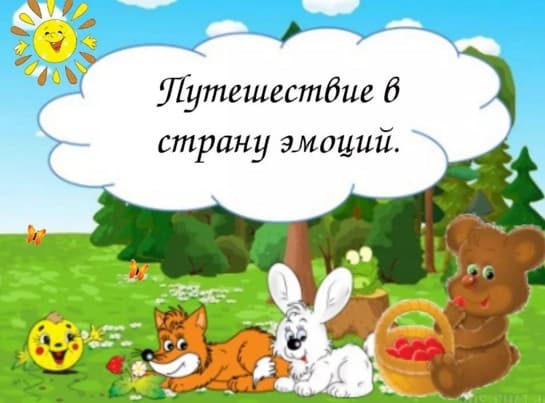 Что такое эмоции? Эмоци-это переживания,отражающие приятные и неприятные ощущения. А так же эмоции показывают наше отношение к какому-либо событию. Какие эмоции ты уже знаешь?Давай посмотрим на картинку и вспомним эмоции.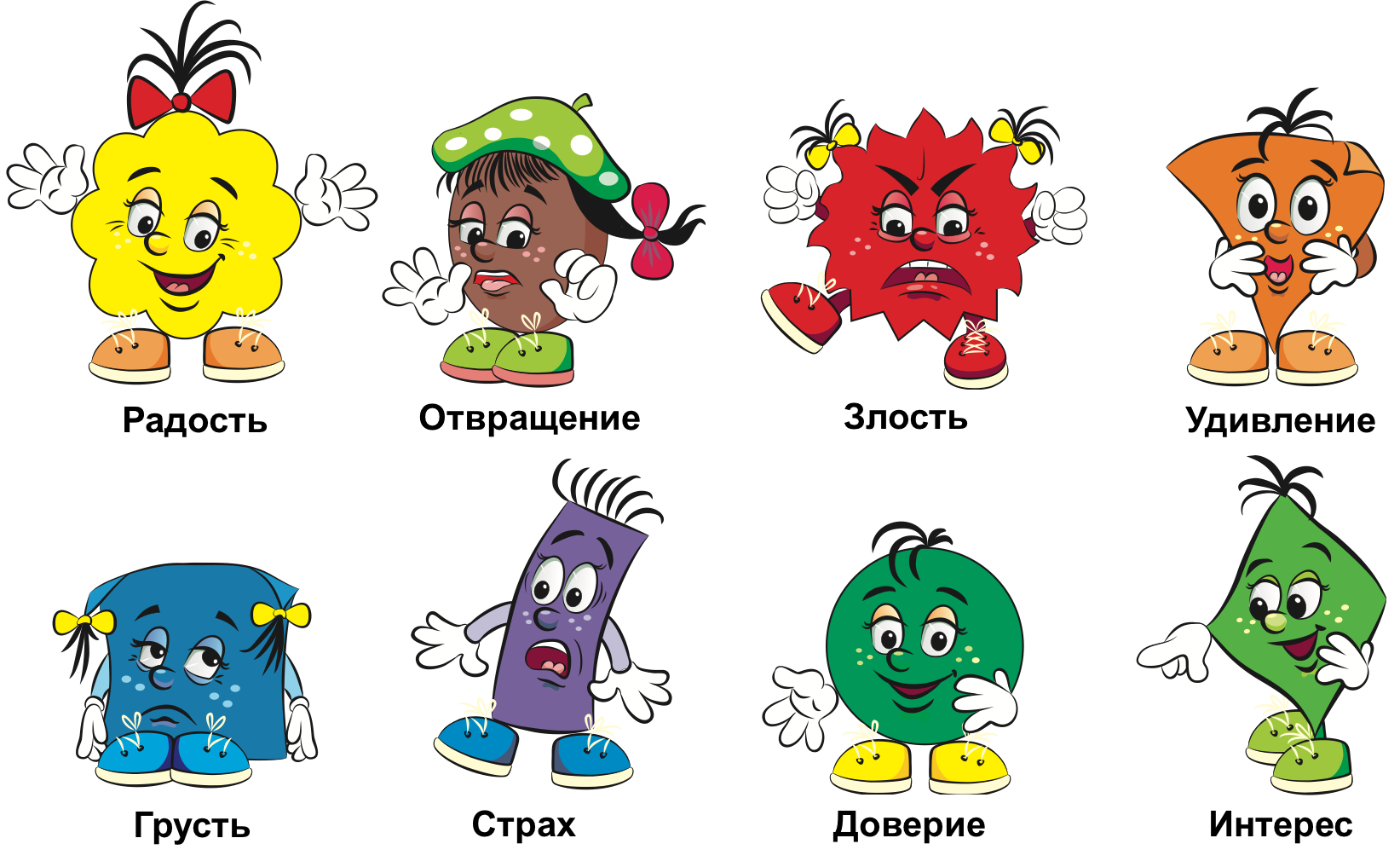 Ты молодец, что показал радость и злость. А сегодня мы поговорим о новой эмоции. Давай посмотрим на картинку. Что ты видишь?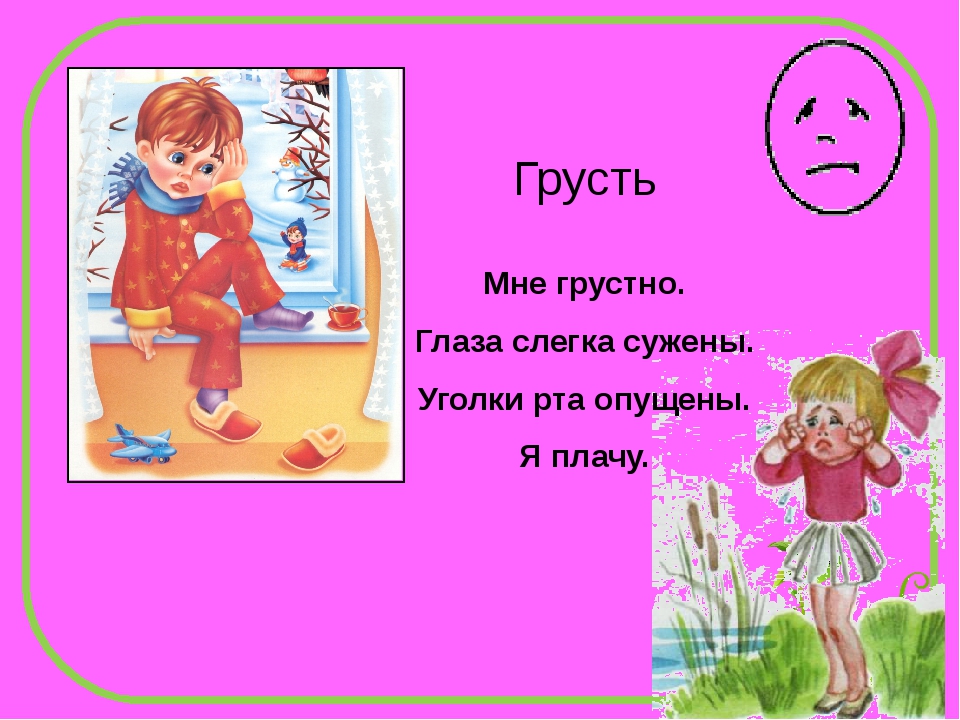 Ты, наверное, догадался, что новая эмоция, о которой мы будем сегодня говорить-это грусть.Грусть –это когда человека ничего не радует. Ему не хочется ни с кем играть и ему очень одиноко. Лицо у него несчастное, глаза у него грустные, на лице нет улыбки.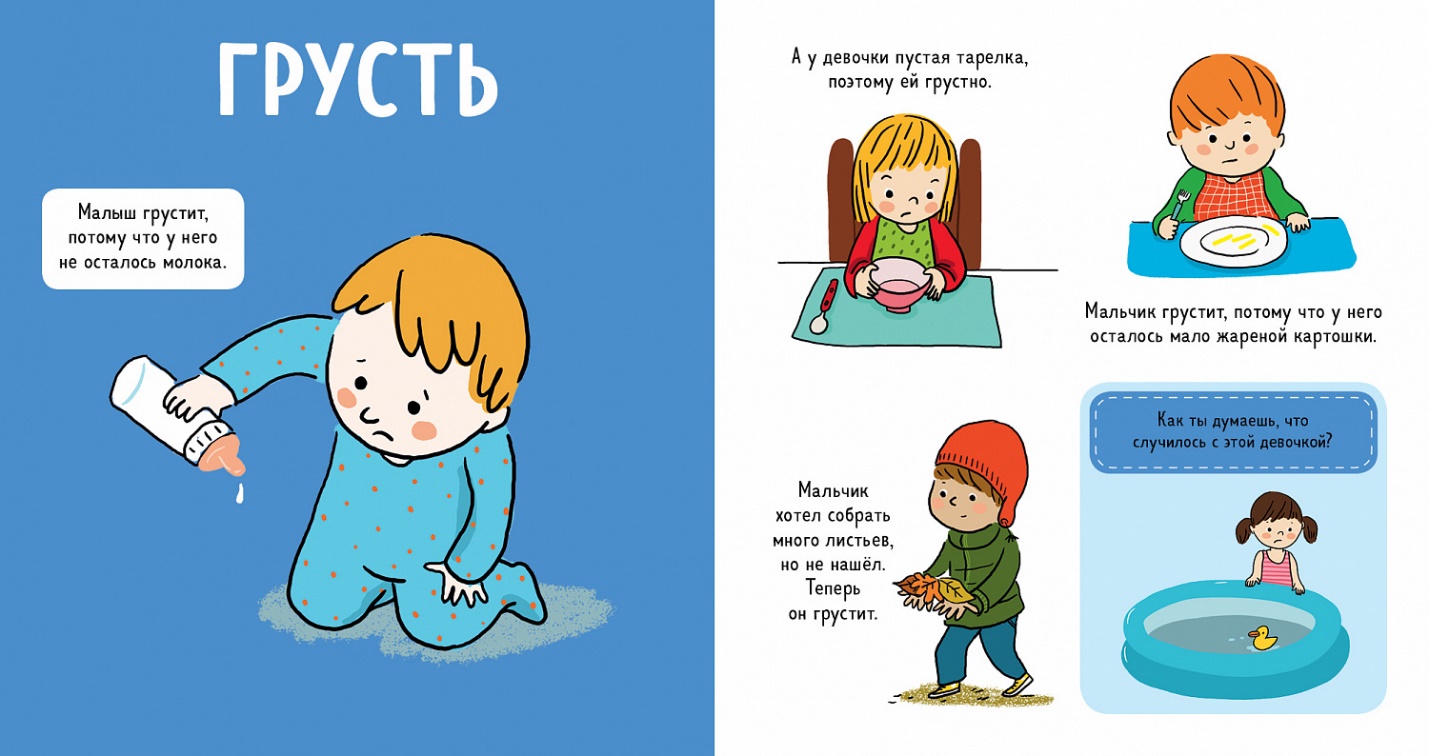 А еще у меня есть для тебя задание. Посмотри на картинку и выполни упражнение.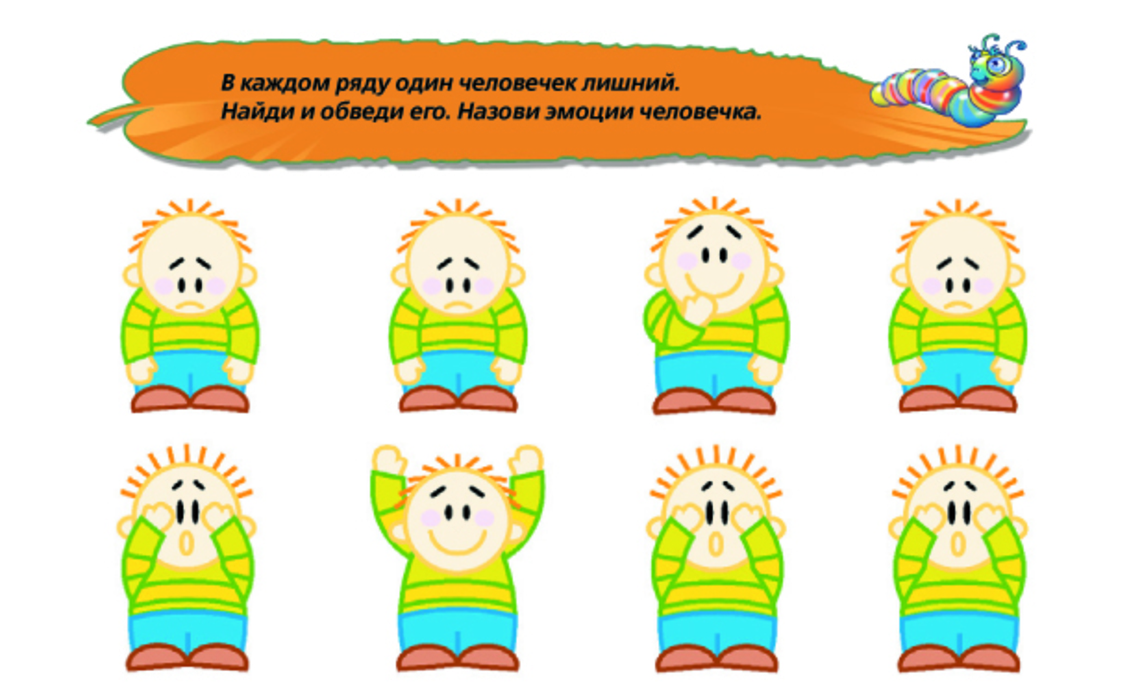 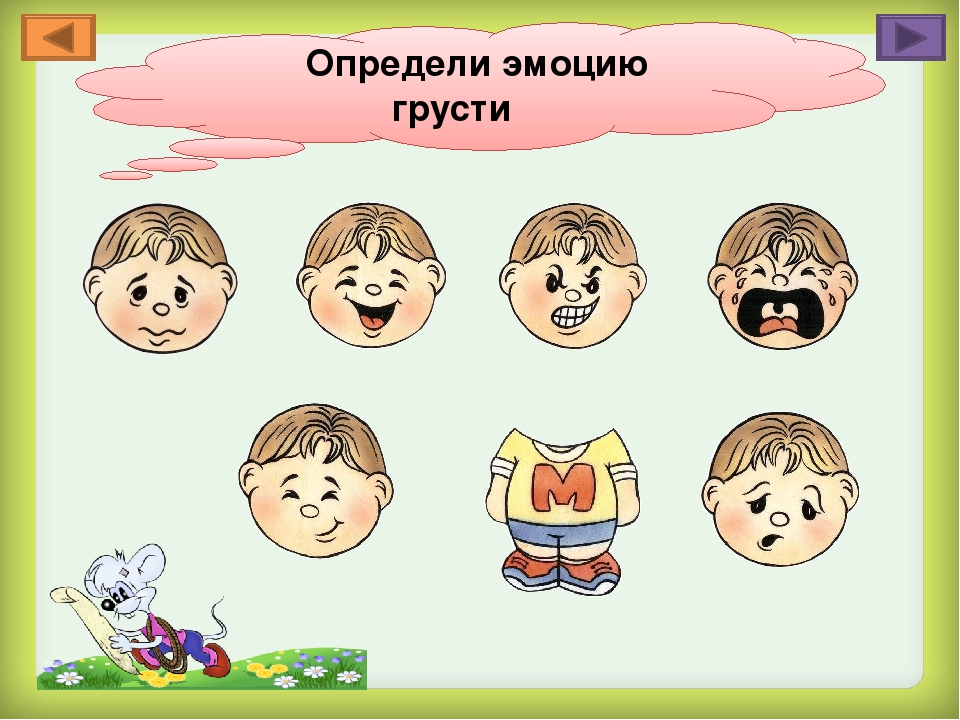 Подведем итоги нашего занятия. Продолжи предложение.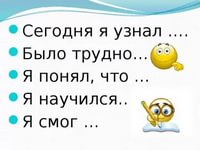 